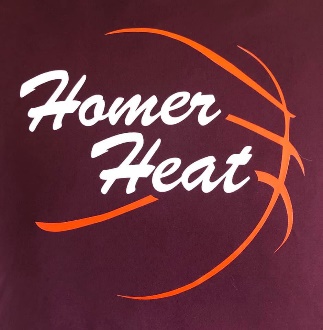 HAC Travel Basketball Manager ApplicationName: ____________________________________________________________Home Address: _____________________________________________________Cell Phone _________________________________________________________E-Mail: ____________________________________________________________Please circle/check the appropriate choices:1. Interested in Manager for: 􀀀 Heat (Full time travel) 􀀀 Heat (Part-time travel and play rec)2. Interested in:    3rd       4th       5th       6th       7th       8th Please answer the following questions:1. Have you previously managed/coached a travel team? 􀀀 Yes 􀀀 NoIf yes, when, where and what age level?  ____________________________________________ ____________________________________________________________________________________2. Have any of your children played travel ball? 􀀀 Yes 􀀀 NoIf yes, when, where, and what age level?  ____________________________________________ ____________________________________________________________________________________3. What is your experience?  ________________________________________________________________________________________________________________________________________________4. What are your coaching philosophies?  __________________________________________________ ____________________________________________________________________________________________________________________________________________________________________________________________________________________________________________________________5. What methods will you employ to teach and prepare your players for advanced level play?  ____________________________________________________________________________________________________________________________________________________________________________________________________________________________________________________________6. Why do you feel you deserve the privilege of managing a team?  ____________________________________________________________________________________________________________________________________________________________________________________________________________________________________________________________7. Comments or Special Requests: ________________________________________________________________________________________________________________________________________________________________________8. Provide 3 team member or personal references if you are a new Heat Coach. Name: _____________________________________ Phone: _________________________Name: _____________________________________ Phone: _________________________Name: _____________________________________ Phone: _________________________Email completed forms to VPBasketball@homersports.comAll Managers/Coaches are subject to a complete background check.